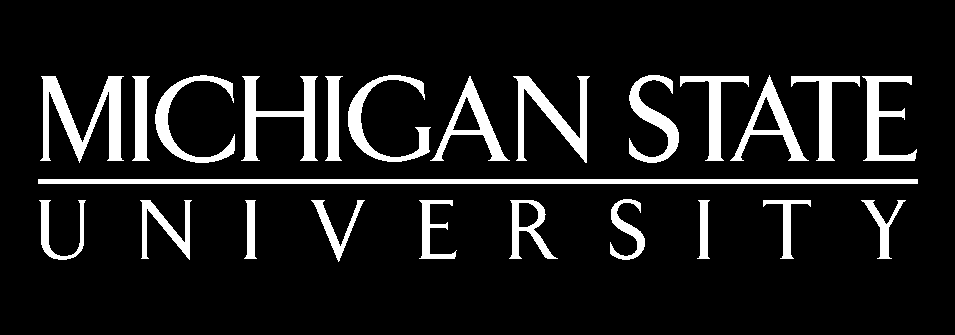 DEPARTMENT OF FOOD SCIENCE AND HUMAN NUTRITION REPORT OF ORAL OR WRITTEN EXAMINATION FOR MASTERS DEGREENAME:		STUDENT NUMBER:   	Last Name,	FirstDEGREE:  PLAN     A	B		MAJOR:	Food ScienceHuman NutritionTHESIS TITLE (if applicable):	 	_________________________________________________________________________________	        DATE ORAL EXAMINATION WAS PASSED_________________________________	EXAMINATION EVALUATION:Signature	                          Department	                         Rating	                          Remarks                                   Print                                  SIgn                          ______________________________________________________________________________________________                          Print                                  Sign                    _________________________________________________________________________________________________                           Print                                 Sign                           ______________________________________________________________________________________________                           Print                                 Sign                          _______________________________________________________________________________________________EXAMINING COMMITTEE CHAIRPERSON: Give brief summary statement of examination performance, including statement of additional conditions (if any) to be met for granting the degree.The GAC of the Department of FSHN requests the examining committee to make a brief statement about the candidate’s capabilities and achievement and to indicate whether the candidate should be encouraged to undertake an advanced degree program based on the performance of the student throughout the Masters program without undue emphasis on the quality of the final examination.Major Professor                                                  Date                Director of Graduate Studies                           Date